          Theme 2: 	How Rugby Football Came to Huddersfield	 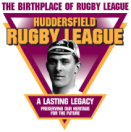 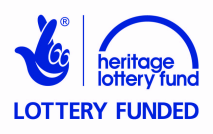 Teacher Answer Sheet 2 (Pupil Activity Sheet 3b: Timeline)Developments in Rugby Football						   o	   	 1840		                 1850		             1860		             1870		             1880			 1890	       	            1900    ________________________________________________________________________________________________          1840		                 1850		             1860		             1870		             1880			 1890	       	            1900Developments that affected Rugby Football